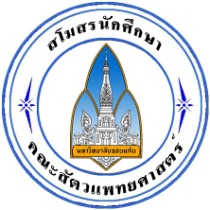  					        11  ตุลาคม  2554เรื่อง  เชิญร่วมประชุมเพื่อก่อตั้งสมาพันธ์นิสิตนักศึกษาสัตวแพทยศาสตร์แห่งประเทศไทย        สมัยสามัญ ครั้งที่ 1/2554 ประจำปี 2554 เรียน  นายกสโมสรนักศึกษาคณะสัตวแพทยศาสตร์ มหาวิทยาลัย....................................สิ่งที่ส่งมาด้วย  กำหนดการประชุมสมัยสามัญครั้งที่ 1/2554 ประจำปี 2554 	ด้วยคณะสัตวแพทยศาสตร์ มหาวิทยาลัยขอนแก่น จะเข้าร่วมการแข่งขันกีฬาสัตวแพทย์สัมพันธ์ 6 สถาบัน ครั้งที่ 22 ซึ่งปีนี้มหาวิทยาลัยมหิดลเป็นเจ้าภาพจัดการแข่งขัน ในหลายปีที่ผ่านมานอกจากจะมีการแข่งขันกีฬาเพื่อสานความสัมพันธ์แล้วระหว่างนักศึกษา 6 สถาบันแล้ว นายกสโมสรนักศึกษา/อุปนายก/รองนายกสโมสรฯ รวมถึงคณะกรรมการสโมสรนักศึกษาสัตวแพทยศาสตร์ทั้ง 6 สถาบัน และผู้ที่มีส่วนเกี่ยวข้องในการจัดตั้งสมาพันธ์ฯ ยังได้จัดให้มีการประชุมเพื่อแลกเปลี่ยนเรียนรู้ซึ่งกันและกัน และได้เคยหารือเรื่องการก่อตั้งสมาพันธ์นิสิตนักศึกษาสัตวแพทยศาสตร์แห่งประเทศไทย โดยมีวัตถุประสงค์ให้สมาพันธ์นิสิตนักศึกษาสัตวแพทยศาสตร์เป็นเครือข่ายนิสิตนักศึกษาสัตวแพทย์ ร่วมกันบูรณาการความรู้ทางสัตวแพทย์ และนำความรู้ไปใช้เพื่อประโยชน์ในการพัฒนาประเทศชาติ ความละเอียดแจ้งแล้ว นั้น ในการแข่งขันกีฬาสัตวแพทย์สัมพันธ์ 6 สถาบันที่จะถึงนี้ จึงใคร่ขอเรียนเชิญนายกสโมสรนักศึกษา/อุปนายก/รองนายกสโมสรฯ รวมถึงคณะกรรมการสโมสรนักศึกษาสัตวแพทยศาสตร์ทั้ง 6 สถาบัน และผู้ที่มีส่วนเกี่ยวข้องในการจัดตั้งสมาพันธ์ฯ ประชุมเพื่อรับทราบความก้าวหน้าในการก่อตั้งสมาพันธ์ฯ สมัยสามัญครั้งที่ 1/2554 ประจำปี 2554 และหารือการดำเนินงานในอนาคต ณ จุฬาลงกรณ์มหาวิทยาลัย ในวันที่  19 ตุลาคม พ.ศ. 2554 โดยพร้อมเพรียงกันต่อไปด้วย จะขอบคุณยิ่งจึงเรียนมาเพื่อโปรดทราบ        ขอแสดงความนับถือโทรศัพท์/โทรสาร 043-342-693 หรือ 089-4143235 					        11  ตุลาคม  2554เรื่อง  ขออนุมัติเข้าร่วมประชุมเพื่อก่อตั้งสมาพันธ์นิสิตนักศึกษาสัตวแพทยศาสตร์แห่งประเทศไทย        สมัยสามัญ ครั้งที่ 1/2554 ประจำปี 2554 และเข้าร่วมเป็นสมาชิกสมาพันธ์นิสิตนักศึกษาสัตวแพทยศาสตร์แห่งประเทศไทยเรียน  คณบดีคณะสัตวแพทยศาสตร์ สิ่งที่ส่งมาด้วย  กำหนดการประชุมสมัยสามัญ ครั้งที่ 1/2554 ประจำปี 2554 	ด้วยนักศึกษาคณะสัตวแพทยศาสตร์ 6 สถาบันกำหนดให้มีการจัดการแข่งขันกีฬาสัตวแพทย์สัมพันธ์ 6 สถาบัน ครั้งที่ 22 ขึ้นในระหว่างวันที่.........................ซึ่งปีนี้มหาวิทยาลัยมหิดลเป็นเจ้าภาพจัดการแข่งขัน นอกจากการแข่งขันกีฬาเพื่อสานความสัมพันธ์แล้วระหว่างนักศึกษา 6 สถาบันแล้ว นายกสโมสรนักศึกษา/อุปนายก/รองนายกสโมสรฯ รวมถึงคณะกรรมการสโมสรนักศึกษาสัตวแพทยศาสตร์ทั้ง 6 สถาบัน และผู้ที่มีส่วนเกี่ยวข้องในการจัดตั้งสมาพันธ์ฯ จะจัดให้มีการประชุมเพื่อแลกเปลี่ยนเรียนรู้ซึ่งกันและกัน และหารือเรื่องการก่อตั้งสมาพันธ์นิสิตนักศึกษาสัตวแพทยศาสตร์แห่งประเทศไทย  ณ จุฬาลงกรณ์มหาวิทยาลัย ในวันที่  19 ตุลาคม พ.ศ. 2554  	สโมสรนักศึกษาคณะสัตวแพทยศาสตร์ มีความประสงค์เข้าร่วมเป็นสมาชิกสมาพันธ์นิสิตนักศึกษาสัตวแพทยศาสตร์แห่งประเทศไทย และมีความประสงค์เข้าร่วมการประชุมสมัยสามัญ ครั้งที่ 1/2554 ประจำปี 2554 เพื่อให้มีโอกาสได้ร่วมดำเนินงานกิจกรรมต่าง ๆ เพื่อเป็นส่วนหนึ่งในการพัฒนาประเทศชาติ ดังนั้นจึงใคร่ขออนุมัติเข้าร่วมประชุมฯ และขออนุมัติเข้าร่วมเป็นสมาชิกสมาพันธ์นิสิตนักศึกษาสัตวแพทยศาสตร์แห่งประเทศไทยตามกำหนดวันเวลาดังกล่าวต่อไปจึงเรียนมาเพื่อโปรดทราบและพิจารณาอนุมัติให้ต่อไปด้วย จะเป็นพระคุณยิ่ง        ขอแสดงความนับถือโทรศัพท์/โทรสาร 043-342-693 หรือ 089-4143235